Juan Eusebio Nieremberg y Otin *  1595-1658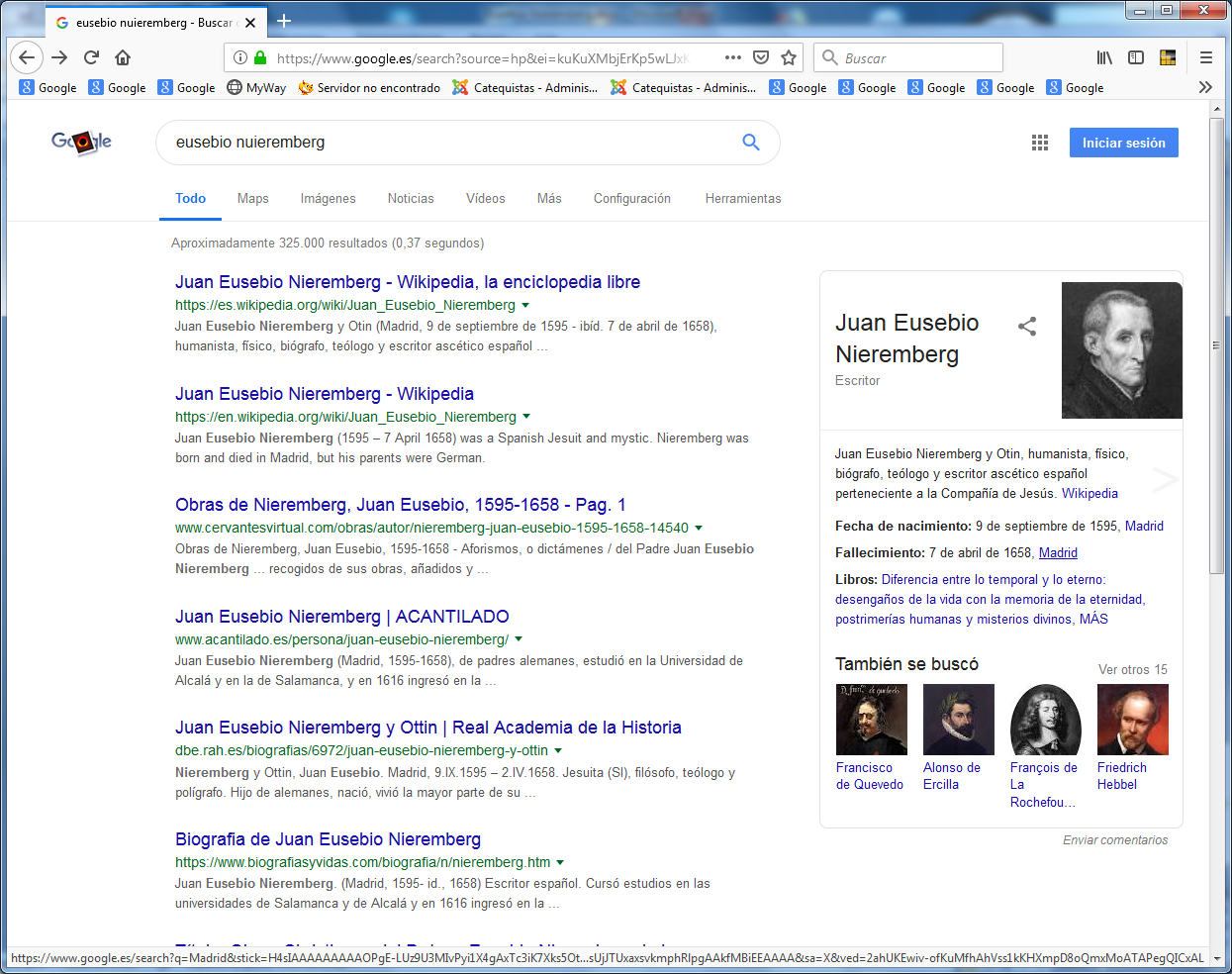    Su catequesis inacabable se halla en los muchos libros que escribe para que lleguen a las personas, religiosas o seglares, que son capaces de diferenciar lo temporal y lo eterno, lo divino y lo humano. La literatura de Nieremberg es un manantial de criterios y de fórmulas de vida cristiana de elegante belleza y de serena espiritualidad.Leer uno de sus libros es como hacer un retiro espiritual y renovar el espíritu de fe y de piedad.   (Madrid, 9 de septiembre de 1595 - ibíd. 7 de abril de 1658), humanista, físico, biógrafo, teólogo y escritor ascético español perteneciente a la Compañía de Jesús. Biografía      Era hijo de padre tirolés y de madre bávara, que pertenecían al séquito de María de Austria, hija de Carlos V. Se establecieron definitivamente en España donde siempre vivió Juan Eusebio. Conocían a Juan Caramuel, con quien Juan Eusebio estrecharía una gran amistad.      Empezó a estudiar en la Universidad de Alcalá de Henares, pero en 1614 entró como novicio en Villagarcía de Arosa, a pesar de la oposición de su padre, que logró echarlo de allí. Sin embargo, persistió en su idea y consiguió que su padre lo dejara continuar. Estudió griego y hebreo en el Colegio de Huete, y artes y teología en la Universidad de Alcalá junto a su amigo Juan Caramuel entre 1618 y 1623. En 1623 fue ordenado presbítero y profesó como jesuita en 1633. Estuvo algún tiempo en Toledo, pero fue llamado a Madrid para enseñar humanidades y ciencias naturales en el Colegio Imperial de Madrid de la Compañía de Jesús durante seis años. Después se encargó de enseñar exégesis bíblica y teología por un trienio.     Durante su etapa como profesor de ciencias naturales publicó algunas obras científicas como Curiosa Filosofía y cuestiones naturales (Imprenta del Reino, Madrid, 1630) e Historia naturae, maxime peregrinae (Amberes, 1634) escritas con amenidad, aunque sin contribuciones originales. Tuvo empero el buen sentido de preferir, pese a que la raíz de su pensamiento en cuestiones de física es aristotélica, la explicación corpuscular del atomismo a la de las formas substanciales del estagirita, en lo que coincidió con su amigo Juan Caramuel y en lo que le seguirían después los novatores del siglo XVIII. Sus obras científicas se completan con Del nuevo misterio de la piedra imán y nueva descripción del globo terrestre (Madrid, 1643).      El pensamiento filosófico de Nieremberg es extremadamente ecléctico: mezcla la escolástica con elementos averroístas, cabalísticos, platónicos y estoicos y por eso padece la falta de organicidad de la escuela ecléctica, aunque siempre sometido al dogma católico. Pronto se orientó hacia la teología, la ascética y la hagiografía, que forman lo grueso de su obra escrita, de suyo abundante (73 títulos impresos y 11 manuscritos).       El Padre Nieremberg no cita a Vives; mas sí a discípulos de éste, como Francisco Vallés. El impulso del vivismo hizo que nuestro jesuita nunca se contentara con las opiniones filosóficas de un solo autor, sino que espigó entre los más respetables de todos los tiempos.  Como escritor poseyó una elegante prosa castellana, amena y algo recargada, al gusto barroco, de antítesis, paronomasias y juegos de palabras, pero sin los excesos culteranos de Paravicino y con un cierto buen gusto y brillantez para la metáfora y el ejemplo.      Dejó testimonio de sus estudios escriturísticos en De origine S. Scripturae libri duodecim y en Stromata S. Scripturae. Hizo una versión del Catecismo romano que fue reimpresa muchas veces y defendió en numerosos opúsculos la Inmaculada Concepción, y de hecho formó parte de una junta promovida por el Rey para promover su definición dogmática.      Sus obras ascéticas fueron un gran éxito de ventas en toda Europa, también durante el siglo XVIII, y fueron traducidas a las lenguas más importantes. Escribió aún joven una vida de San Ignacio de Loyola poco documentada que fue incluida en el Index librorum prohibitorum en 1646. También parecen demasiado crédulas las biografías contenidas en los cuatro volúmenes de Varones ilustres de la Compañía de Jesús (Madrid 1643-47). Tradujo la Imitación de Cristo de Tomás de Kempis.      Entre sus obras ascéticas destaca especialmente Diferencia entre lo temporal y eterno (Madrid, 1640), obra escrita en una prosa admirable, que alcanzó 60 reimpresiones y numerosas traducciones y que inspiró a Jacinto Verdaguer su poema La Atlántida. También es importante su Aprecio y estima de la divina gracia (Madrid, 1638); De la hermosura de Dios y su amabilidad (Madrid, 1641) y De adoratione in spiritu et veritate (Amberes, 1631).      El antiguo catálogo de la Biblioteca Nacional de Madrid, así como Antonio Palau y Dulcet, ​ añaden erróneamente a la dilatada lista de sus obras las de otro docente del Colegio Imperial, el borgoñón Claude Clément, o Claudio Clemente.​      Sus Obras completas se editaron en Madrid en 1892 en seis volúmenes. Fue reconocido como autoridad de buen lenguaje por la Real Academia Española. ObrasHistoria natvrae, maxime peregrinae (libris XVI). 1635.   Vidas ejemplares y venerables memorias de algunos claros varones de la Compañía de Jesús (tomo cuarto). 1647.Obras y Días. Manual de Señores y Principes; en que se Propone con su Pureza y Rigor la Especulación y Ejecución Política, Económica y Particular de Todas las Virtudes (Madrid, 1628)Centuria de dictámenes prudentes (Quiñones, Madrid, 1641).Prolusión a la doctrina e historia natural (Madrid, 1629).Sigalion sive de sapientia mythica (Madrid, 1629; Lyon, 1642)Curiosa Filosofía y cuestiones naturales (Imprenta del Reino, Madrid, 1630)Vida del glorioso Patriarca San Ignacio de Loyola (Madrid, 1631)De adoratione in spiritu et veritate (Amberes, 1631)De arte voluntatis (Lyon, 1631)De la afición y amor de Jesús, (1630?; Madrid, 1632)De la afición y amor de María... (1630?; Madrid, 1632)Vida Divina y Camino Real de Grande Atajo para la Perfección (Madrid, 1633; 1633)Oculta Filosofía, (Barcelona, 1645)Curiosa y oculta filosofia: primera y segunda parte de las marauillas de la naturaleza, examinadas en varias questiones naturales... Tercera impression añadida por el mismo autor (Alcalá: Imprenta de María Fernández, a costa de Juan A. Bonet, 1649).Libro de la vida de Jesús crucificado, impreso en Jerusalén con su sangre (Barcelona, 1634)Historia naturae, maxime peregrinae (Amberes, 1634) Trophaea mariana seu de victrice misericordia Deiparae, gefolgt von De virginitate S.S. Dei Matris apologetica dissertatio (Amberes, 1638)Del aprecio y estima de la gracia divina, que nos mereció el Hijo de Dios, con su Preciosa Sangre, y Pasión (Juan Sánchez, Madrid, 1638; Hospital Real y General, Zaragoza, 1640)Compendio de la vida del V.P. Martin Gutiérrez (Madrid, 1639)De la diferencia entre lo temporal y lo eterno, y Crisol de Desengaños (Madrid, 1640, 1654; Imprenta Real, Madrid, 1675)Práctica del Catecismo romano y doctrina cristiana (Diego Díaz de la Carrera, Madrid 1640, 1641; Imp. María de Quiñones, Madrid, 1646)Vida del dichoso y venerable Padre Marcelo Francisco Mastrilli (Madrid, 1640)Flores espirituales en que se proponen varios puntos muy provechosos para las almas (Madrid, 1640)Prodigio del amor divino y finezas de Dios con los hombres (Juan Sánchez, Madrid, 1641).De la hermosura de Dios y su amabilidad por las Infinitas Perfecciones del Ser Divino (Juan Sánchez, Madrid 1641)Theopoliticus sive brevis illucidatio et rationale divinorum operum atque providentia humanorum (Amberes, 1641)Causa y remedio de los males públicos (Francisco de Robles, Madrid, 1642)Consuelo de las almas escrupulosas y su remedio, (Madrid, 1642).Dictámenes de espíritu (Puebla de Los Ángeles, 1642)Tratado sobre el lugar de los Cantares Veni de Libano Explicado de la perfección religiosa (Madrid: Francisco Maroto y Francisco de Robles, mercader de libros, 1642)Ideas de virtud en algunos claros varones de la Compañía de Jesús, para los Religiosos de Ella (María de Quiñones, Madrid, 1643)Doctrinae asceticae sive spiritualium institutionum pandectae (Lyon, 1643)Partida a la eternidad y preparación para la muerte, (Madrid, 1643)De la devoción y patrocinio de San Miguel (María de Quiñones, Madrid, 1643)Corona virtuosa y virtud coronada (Francisco Maroto, Madrid, 1643)Del nuevo misterio de la piedra imßn y descripción del globo terrestre (Madrid, 1643)Firmamento religioso de lucidos astros en algunos claros varones de la Compañía de Jesús (Quiñones, Madrid, 1644) Honor del gran patriarca S. Ignacio de Loyola, fundador de la Compañía de Jesús, en que se Propone su Vida, y la de su Discípulo el Apóstol de las Indias S. Francisco Xavier. Con la Milagrosa Historia del Admirable Padre Marcelo Mastrilli, y las Noticias de Gran Multitud de Hijos del Mismo P. Ignacio, Varones Clarísimos en Santidad, Doctrina, Trabajos, y Obras Maravillosas en Servicio de la Iglesia (Quiñones, Madrid, 1645)Vida del Santo Padre Francisco de Borja (Madrid, 1644)Partida a la eternidad y preparación a la muerte (Imprenta Real, Madrid, 1645)Vidas ejemplares y venerables memorias de algunos claros varones de la Compañía de Jesús, de los Cuales es este Tomo Cuarto (Alonso de Paredes, Madrid, 1647)De la constancia en la virtud y medios de perseverencia (Madrid, 1647)Epístolas del reverendo Padre Juan Eusebio Nieremberg, Religioso de la Compañía de Jesús. Publicadas pour Manuel de Faria y Sousa, Caballero de la Orden de Cristo, y de la Casa Real (por Alonso de Paredes, Madrid, 1649)Devocionario del santísimo Sacramento (Madrid, 1649).Cielo estrellado de María (Madrid, 1655)Obras cristianas del Padre Juan Eusebio Nieremberg, Tomo I de sus obras en romance (Imprenta Real, Madrid, 1665)Obras filosóficas del Padre Juan Eusebio Nieremberg, Tomo III (Imprenta Real, Madrid, 1664)Vida de Santa Teresa de Jesús (Madrid, 1882)Su significado    La mediocridad de su biografía, escrita por Alonso de Andrade y publicada en el tomo V de Varones Ilustres de la Compañía de Jesús (Madrid, 1660), no se ajusta a la resonancias que sus escritos han tenido a lo largo del os siglos y que incluso siguen teniendo lectores admirados en los tiempso actuales.   Las lagunas de los documentos conservados en el Archivo Romano de la Compañía de Jesús y la quema de los documentos relacionados con el Colegio Imperial a raíz de los motines y levantamientos madrileños de los siglos XIX y XX corta los pasos para siempre a cuantos intentaran escribir una vida detallada de Juan Eusebio Nieremberg.     Su precocidad en el pensar y en el escribir tienen que ver con su ambiente infantil y juven. Sólo se pueden dar unos pocos acontecimientos biográficos ciertos: se educó en Madrid y a los catorce o quince años ya había terminado sus Humanidades y su Latinidad en el Colegio Imperial, colegio de los jesuitas que debe su denominativo a María de Austria y que iba a transformarse en universidad. A continuación se fue a Salamanca con el propósito de estudiar las carreras de Derecho y Derecho Canónico. Tras una crisis espiritual, hizo los ejercicios espirituales a los diecinueve años e ingresó en la Compañía de Jesús (Salamanca, 31 de marzo de 1614).    Como tenía que ser miembro de la Provincia de Toledo, no de la de Castilla la Vieja, efectuó su noviciado en Villagarcía, Navalcarnero y Madrid. Pronunció sus primeros votos de escolar (3 de abril de 1616), antes de que sus superiores lo enviasen a Huete para mejorar su latín y sobre todo para aprender el griego y el hebreo. En 1619 residía en el Colegio de Alcalá de Henares, poseyendo el grado de metafísico y dedicando sus esfuerzos al estudio de las Artes y de la Teología en la Universidad.    Tras un año como profesor de Latín en un colegio no identificado, residió otra vez en Alcalá (1617-1623). En Alcalá también se fijó para siempre el estilo de su vida personal: una vida modélica de scriptor jesuita, muy sedentario,  El resto de su vida ejercicio diversas labores docentes. Y sobre todo dedicó su vida a escribir con estilo descriptivo y con habilidad y múltiples ejemplos y parábolas que hicieron siempre atractivas sus reflexiones y sus abundantes páginas, centradas siempre en las Escrituras Sagradas y en las experiencia de la vida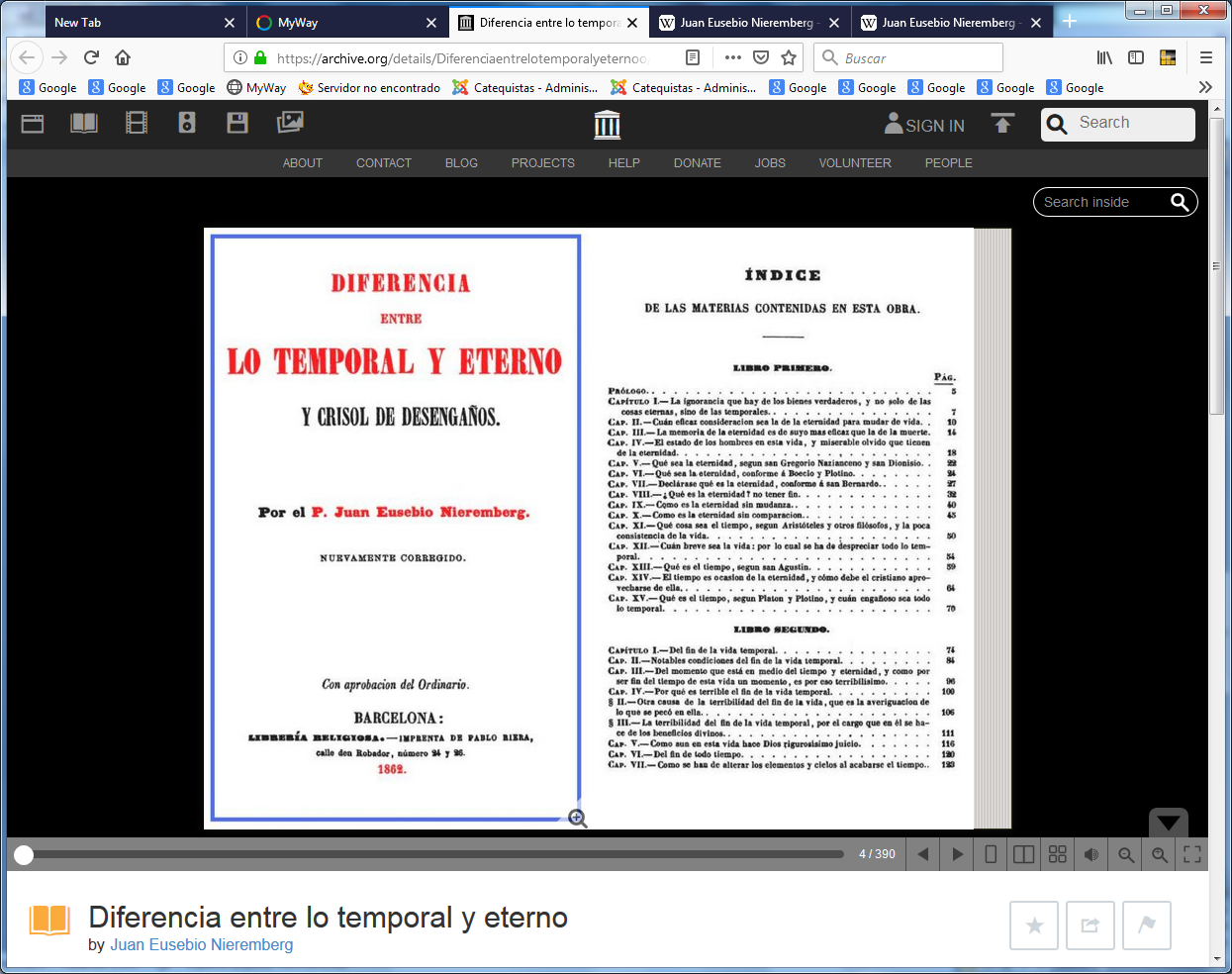 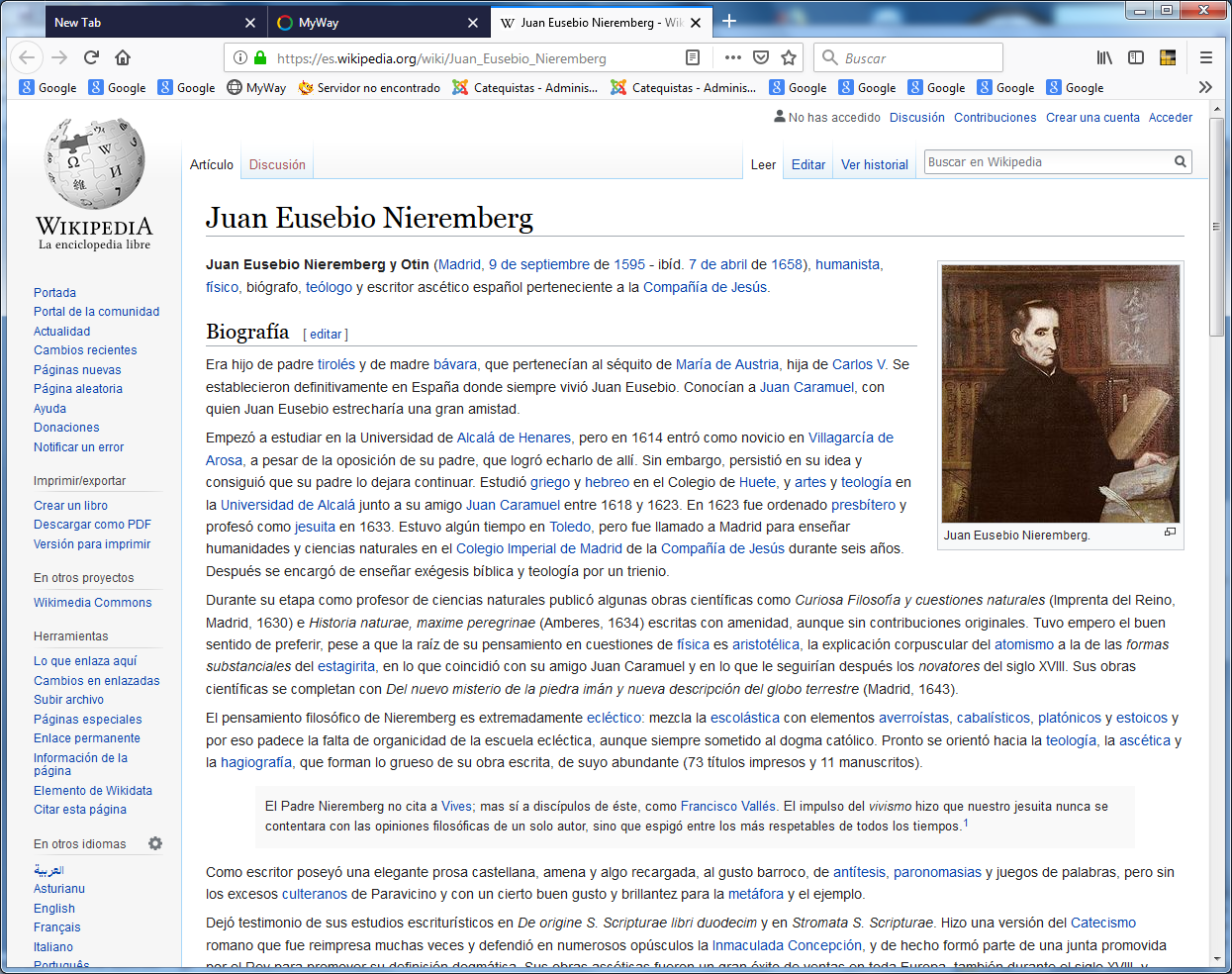     Así comienza el mejor libro de este jesuita escritor empedernido y que ha trascendido el tiempos hasta ser admirado y leído y releído hasta en los tiempos actuales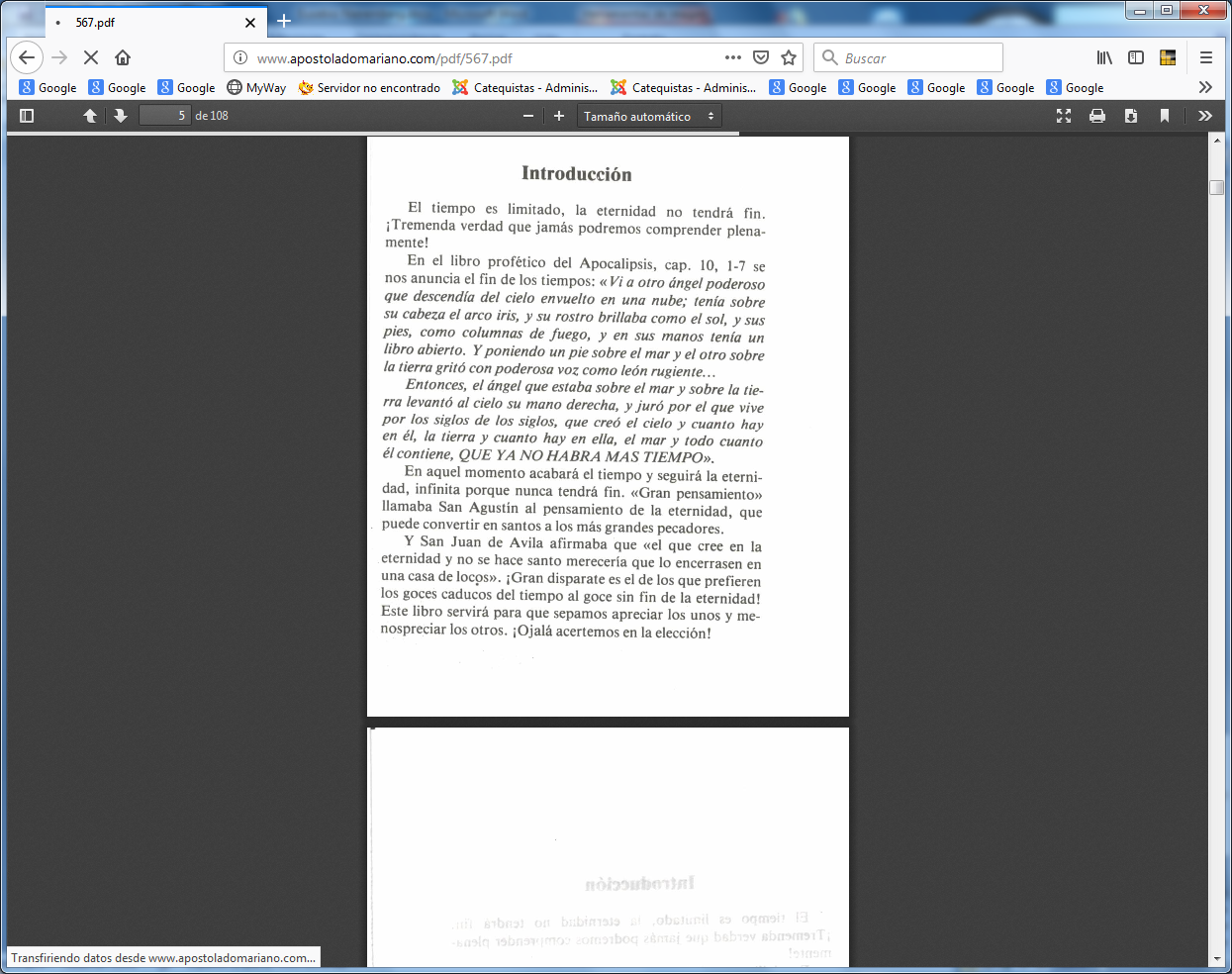 